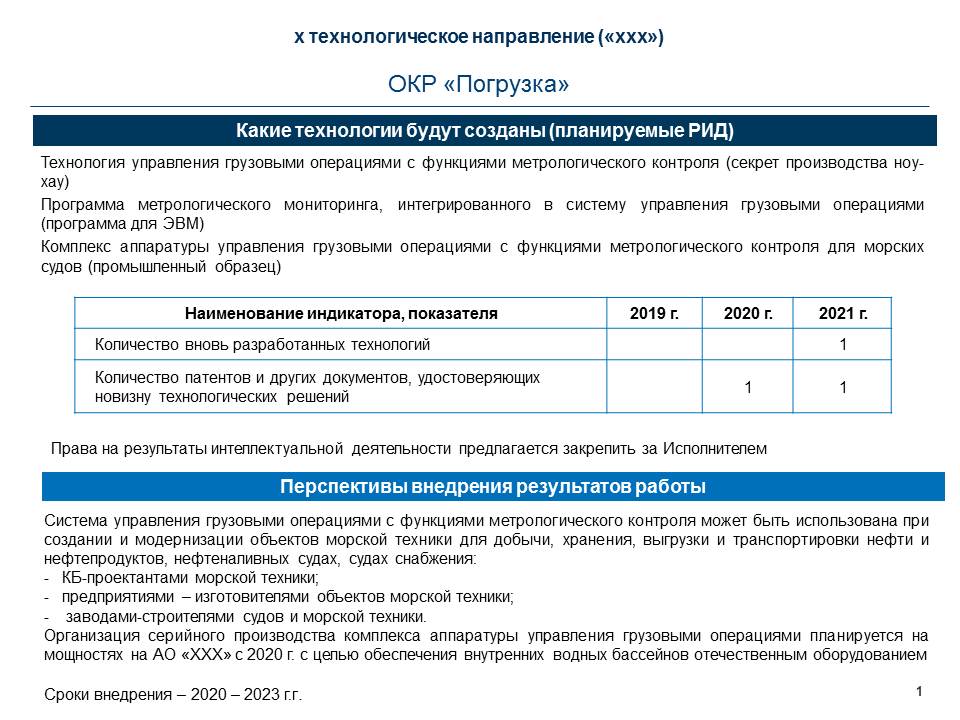 Какие технологии будут созданы (планируемые РИД)Указываются конкретные технические решения, подлежащие правовой охране, а также предполагаемый вид правовой охраны согласно ГК РФ Статья 1225. Охраняемые результаты интеллектуальной деятельности и средства индивидуализации. С полным списком охраняемых РИД вы можете ознакомится в статье, к нашим видам деятельности из них относятся: программы для ЭВМ, базы данных, изобретения, полезные модели, промышленные образцы,  секреты производства (ноу-хау).Следовательно, НЕ УКАЗЫВАЮТСЯ: РКД, опытный образец, методика, макет базы данных и т.п. Это будут результаты НИОКР, в широком смысле - РНТД, но не подлежащие правовой охране РИД.Исходя из информации о подлежащих правовой охране РИД, формируются предложения по количеству индикаторов и показателей.В таблице с индикаторами под «вновь разработанными технологиями» подразумеваются только секреты производства (ноу-хау). Правовой режим секрета производства в России задаётся главой 75 «Право на секрет производства (ноу-хау)» ГК РФ и законом РФ «О коммерческой тайне». Секрет производства охраняется режимом коммерческой тайны предприятия, и на него не может быть оформлен патент. В таблице с индикаторами под «количеством патентов и других документов» имеются в виду патенты и свидетельства о государственной регистрации. В таблице с индикаторами необходимо указать суммарное количество (на каждый год) патентов на изобретения, полезные модели, промышленные образцы и свидетельств о государственной регистрации на программы для ЭВМ, баз данных.Рекомендации к ТТХ:В последней цели работы должно быть верно указано наименование программы (без годов) и не должно быть упоминания о технологическом направлении.Правильно:Выполнение работ по Подпрограмме 1 «Развитие судостроительной науки» государственной программы Российской Федерации «Развитие судостроения и техники для освоения шельфовых месторождений».или Выполнение работ по Подпрограмме 2 «Развитие технологического потенциала гражданского судостроения и техники для освоения шельфовых месторождений» государственной программы Российской Федерации «Развитие судостроения и техники для освоения шельфовых месторождений».Наименование программы должно быть корректным по тексту ТТХ целом.В п.5 «Порядок рассмотрения и приемки работ» должны быть указаны действующие ГОСТы.В п.3 «Содержание работ» для работ, по которым подразумевается разработка заключительного отчета, указывать заключительный научно-технический отчет по результатам ОКР/НИР (не итоговый!).В п. 7 «	Индикаторы и показатели» должны быть перечислены все создаваемые РИДы с указанием этапа и года разработки, например:Секрет производства «ноу-хау»: технология автоматического судовождения и дистанционного управления коммерческими и техническими судами (этап 1, 2020 год);Изобретение:система прогнозирования безопасного расхождения судов (этап 1, 2020 год);Полезная модель:базовая платформа для реализации на судах КТФ режимов автоматического и дистанционного управления (этап 2, 2021 год).Разработка РИДов, указанных в п.7 должна быть отражена в п. 3 «Содержание работ» и разделе «Заказчику предоставляется» соответствующего этапа.Например,Этап 1: «……»Разработка технологии автоматического судовождения и дистанционного управления коммерческими и техническими судами.Разработка системы прогнозирования безопасного расхождения судов.Заказчику предоставляется:Секрет производства «ноу-хау» - технология автоматического судовождения и дистанционного управления коммерческими и техническими судами.Заявка на патент на изобретение, содержащая систему прогнозирования безопасного расхождения судов.Этап 2: «……»Разработка базовой платформы для реализации на судах КТФ режимов автоматического и дистанционного управления.Заказчику предоставляется:Заявка на патент на полезную  модель, содержащая базовую платформу для реализации на судах КТФ режимов автоматического и дистанционного управления.ВНИМАНИЕ!Для изобретений, полезных моделей и промышленных образцов в разделе «Заказчику предоставляется» использовать формулировку «Заявка на патент на изобретение/полезную модель/промышленный образец, содержащая…»Содержание работ по этапу должно соответствовать разделу «Заказчику предоставляется» этого этапа, например:Этап 1: «……»Разработка протокола разделения работ по разработке ООБ МСАТО.Разработка перечня исходных данных для разработки ООБ МСАТО. 3аказчику представляются:Протокол разделения работ по разработке ООБ МСАТО.Перечень исходных данных для разработки ООБ МСАТО.В разделе «По окончании всей работы Заказчику представляются» должны быть указаны результаты по всем этапам.№ п/пНаименование индикатора, показателя2020г.2021г.1Количество вновь разработанных технологий,1-2в том числе соответствующих мировому уровню.1-3Количество патентов и других документов, удостоверяющих новизну технологических решений11